                      ______________________  ________________________        		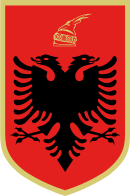 R E P U B L I K A   E   S H Q I P Ë R I S Ë  BASHKIA POGRADECSTRUKTURA ORGANIZATIVE DHE KATEGORIZIMI I POZICIONEVE TË PUNËSNDËRMARRJA E MIRËMBAJTJES SË INFRASTRUKTURAVE DHE PUNËVE PUBLIKEVITI 2020NUMRI TOTAL I PUNONJËSVE 132                                                                                                   KRYETAR   Ilir XHAKOLLI_____________EmërtimiPunonjësSkemaorganizativeKategoriaKlasaDrejtor1Kodi i PunësII-bSektori Mbështetës7Përgjegjës i degës ekonomike1Kodi i PunësIII-bFinancier (Specialist I)2Kodi i PunësIV-aPërgjegjës i degës juridike1Kodi i PunësIII-bInxhinier (Specialist II)1Kodi i PunësIV-aPunonjës për protokollin(Punonjës administrativ)1Kodi i PunësMagazinier1Kodi i PunësSektori i Mirëmbajtjes së Infrastrukturave Arsimore9Përgjegjës Sektori (II)1Kodi i PunësIII-bTeknik mirëmbajtje1Kodi i PunësShofer2Kodi i PunësElektriçist1Kodi i PunësHidraulik1Kodi i PunësBojaxhi, (Punëtor shërbimi I)1Kodi i PunësPunëtore shërbimi (III)2Kodi i PunësSektori i Mirëmbajtjes së Infrastrukturave Urbane 33Përgjegjës Sektori (I)1Kodi i PunësIII-bInxhinier (Specialist II)1Kodi i PunësIV-aShofer1Kodi i PunësBrigadier 1Kodi i PunësHidraulik1Kodi i PunësPunonjës shërbimi specialist (Saldator, marangoz, usta ndërtimi, bojaxhi), (Punëtorë shërbimi I)9Kodi i PunësPunëtore shërbimi (III)13Kodi i PunësBrigadier i brigades së kanalizimeve 1Kodi i PunësPunëtor të kanalizimeve (Punëtorë shërbimi II)5Kodi i PunësSektori i Shërbim – Varrimit Publik9Përgjegjës Sektori1Kodi i PunësPunëtorë për varrezat publike në qytet (Punëtorë shërbimi III)6Kodi i PunësRoje2Kodi i PunësSektori i ndricimit  dhe dekorit8Përgjegjës sektori 1Kodi i PunësElektriçist5Kodi i PunësPunonjës për dekorin2Kodi i PunësSektori i mirëmbajtjes së rrugëve rurale 33Përgjegjës sektori  (I)1Kodi i PunësIII-bTeknik ndërtimi1Kodi i PunësManovrator (I)1Kodi i PunësManovrator (II)4Kodi i PunësBrigadier1Kodi i PunësPunëtorë specialist (usta ndërtimi) (Punëtorë shërbimi I)3Kodi i PunësPunëtorë (Punëtorë shërbimi III)22Kodi i PunësSektori i Parkimit dhe Mirëmbajtjes së Automjeteve8Përgjegjës sektori  (II)1Kodi i PunësPunonjës shërbimi specialist (mekanik, xhenerik, elektroaut, motorrist) (Punëtorë shërbimi I)5Kodi i PunësRoje2Kodi i PunësSektori i ujitje - kullimit 4Specialist për ujitjen dhe kullimin (Specialist II)2Kodi i PunësIV-aTeknik ndërtimi1Kodi i PunësManovrator (I)1Kodi i PunësSektori  i administrimit të pyjeve4Përgjegjës Sektori (II)1Kodi i PunësIII-bSpecialistë për pyjet dhe kullotat (Specialist II)3Kodi i PunësIV-aSektori i mbrojtjes se pyjeve në Njësitë Administrative16Përgjegjës Sektori (II)1Kodi i PunësIII-bPunonjës (Inspektor) për mbrojtjen e pyjeve në  Njësitë Administrative15Kodi i PunësIV-b